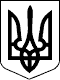 УКРАЇНАПЕТРІВСЬКА СЕЛИЩНА РАДАКІРОВОГРАДСЬКОЇ ОБЛАСТІПро передачу у приватну власність земельної ділянки громадянину Кобзарю Валерію КостянтиновичуРозглянувши пропозицію Петрівського селищного голови Світлани Тилик від           12 листопада 2021 року № 01-17/3761/1, заяву громадянина Кобзаря Валерія Костянтиновича від 05.10.2021 року № 7217/01–23, проект рішення селищної ради «Про передачу у приватну власність земельної ділянки громадянину Кобзарю Валерію Костянтиновичу», оприлюднений 06.10.2021 року, відповідно до пункту 34 статті 26 Закону України «Про місцеве самоврядування в Україні», статей 12, 118, 121, 122 Земельного кодексу України, на підставі висновків та рекомендацій постійної комісії селищної ради з питань земельних відносин, архітектури, містобудування, будівництва, природокористування, розвитку населених пунктів, раціонального використання місцевих природних ресурсів, екологічної безпеки, комунальної власності, житлово-комунального господарства, промисловості, підприємництва, енергозбереження, транспорту, зв’язку, торгівлі, приватизації майна, житла, землі від 12 листопада 2021 року № 2927, селищна радаВИРІШИЛА:1. Передати у приватну власність земельну ділянку громадянину Кобзарю Валерію Костянтиновичу за адресою: вулиця Зарічна, 41а, село Мала Ганнівка, площею 0,1000 га, у тому числі: 0,1000 га – для індивідуального дачного будівництва, код КВЦПЗ 07.03, кадастровий номер 3524980800:52:000:0006, землі рекреаційного призначення комунальної власності, в межах населеного пункту, на території Петрівської селищної територіальної громади Кіровоградської області.Петрівський селищний голова                                                  Світлана ТИЛИК28300, вул. Святкова 7, смт Петрове, Петрівський р-н., Кіровоградська обл.тел./факс: (05237)  9-72-60,  9-70-73 е-mail: sel.rada.petrovo@ukr.net код в ЄДРПОУ 0436419928300, вул. Святкова 7, смт Петрове, Петрівський р-н., Кіровоградська обл.тел./факс: (05237)  9-72-60,  9-70-73 е-mail: sel.rada.petrovo@ukr.net код в ЄДРПОУ 0436419928300, вул. Святкова 7, смт Петрове, Петрівський р-н., Кіровоградська обл.тел./факс: (05237)  9-72-60,  9-70-73 е-mail: sel.rada.petrovo@ukr.net код в ЄДРПОУ 0436419928300, вул. Святкова 7, смт Петрове, Петрівський р-н., Кіровоградська обл.тел./факс: (05237)  9-72-60,  9-70-73 е-mail: sel.rada.petrovo@ukr.net код в ЄДРПОУ 0436419928300, вул. Святкова 7, смт Петрове, Петрівський р-н., Кіровоградська обл.тел./факс: (05237)  9-72-60,  9-70-73 е-mail: sel.rada.petrovo@ukr.net код в ЄДРПОУ 04364199П’ЯТНАДЦЯТА СЕСІЯП’ЯТНАДЦЯТА СЕСІЯП’ЯТНАДЦЯТА СЕСІЯП’ЯТНАДЦЯТА СЕСІЯП’ЯТНАДЦЯТА СЕСІЯВОСЬМОГО СКЛИКАННЯВОСЬМОГО СКЛИКАННЯВОСЬМОГО СКЛИКАННЯВОСЬМОГО СКЛИКАННЯВОСЬМОГО СКЛИКАННЯРІШЕННЯРІШЕННЯРІШЕННЯРІШЕННЯРІШЕННЯвід12 листопада 2021 року№ 3159/8смт Петровесмт Петровесмт Петровесмт Петровесмт Петрове